Dear Rising Star, Welcome to your training resources! And congratulations on committing to building a strong network of allies and advocates. It’s our pleasure to support you.In this dynamic Workbook, we complement your training on Oct. 17, 2023, by helping you identify and connect with your Centers of Influence network. I encourage you to get together with trusted Circle peers and support each other to go through these tools. As you practice, you’ll tweak your approach, gain more confidence and momentum, and begin to see the improvements you desire 12-months from now.Enjoy the experience of exploring your network today and envisioning what it could look like in a year to JDI (just do it!) and execute with a growth mindset, reframing challenges and setbacks as opportunities to learn. We believe in you and your ability to reach your full potential. Use your private resources page until Dec. 31, 2023: https://ExecutiveBound.com/wind23Life’s a journey. Remember to contribute using your superpowers and lean on each other for guidance and emotional support. Our team is only an email away.Live with purpose, live with joy!Coach GinnyDR. GINNY A. BARO, CEO, ExecutiveBound®1. YOUR CENTERS OF INFLUENCE DIAGRAMUse this tool to identify your “Centers of Influence Diagram” and professional network. Follow through and engage with them proactively, regularly, and intentionally. Shift from being “transactional” to being “relational” and you’ll expand your “army of allies,” support network, and advocates to grow and increase your impact.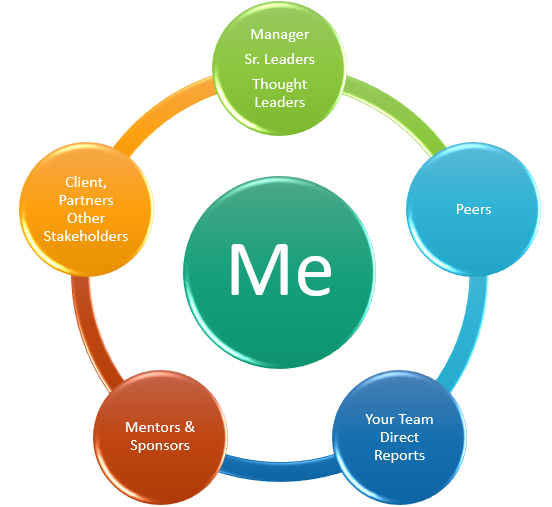 Using the above diagram as a guide, use the next page to draw your personalized Centers of Influence diagram using the names or person’s initials that belong in each circle. Start drawing your Centers of Influence network map below. Notice how they form a “ring” of protection—your army of allies:On a scale of 1 to 10, how well do you engage and build relationships with your target audience or desired network?Questions for reflection post training:What did you notice as you built your network diagram? What do you commit to yourself to do after today? What is possible 12 months from now?Did you find any “gaps” in one or more areas? Which ones? How healthy are your sponsor & mentor relationships? Who do you admire / appreciate as a leader / are curious about? Those could become sponsor/ mentors.Who do you know who can support you in developing those relationships? What ideas come to mind when considering connecting with the people on your diagram? Jot them down here. Pick one or two people to connect with weekly, monthly, or quarterly. Mark your calendar to reach out to them and set up a 15-minute live or cyber-coffee or tea. Slow and steady wins the race. Be fearless (act despite the fear).2. BONUS ASSESSMENT: EXECUTE WITH A GROWTH MINDSET On a scale of 1 to 5, please rate the following statements based on how strongly they hold you back from “just doing it” with a growth mindset. When done, add up your scores first, and then read the interpretations and answer the questions on the next page.BONUS ASSESSMENT - Interpretation of Overall ScoresIf your overall score ranges from 5 to 10:You exhibit a strong growth mindset and are not significantly held back by barriers. Congratulations!If your overall score ranges from 11 to 15:You have some barriers to overcome, but with conscious effort, you can further develop your growth mindset. You can benefit from exploring these barriers and actively seeking support to overcome them.If your overall score ranges from 16 to 25: You have identified several significant barriers that may be holding you back from making progress and executing with a growth mindset. You can benefit from exploring these barriers and actively seeking support to overcome them. What did you discover from this self-assessment? What are some ideas to JDI - execute with a growth mindset based on what you learned during our training: Cultivating Strong Relationships, Mentors & Sponsors? What resources can you lean on for support?JOIN OUR COMMUNITY TO GAIN VALUABLE resources, strategies, AND TOOLS to help you REACH YOUR FULL POTENTIAL AND next level IN CAREER AND LIFE at www.executivebound.com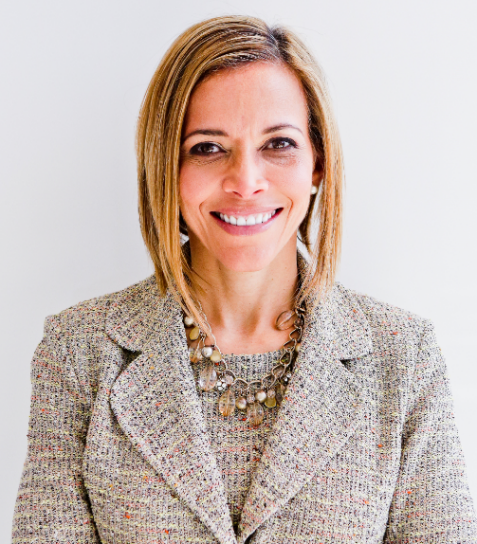 Cultivating Strong Relationships, Mentors & Sponsorswith Dr. Ginny A. BaroManager, Sr. Leaders, Thought LeadersInclude your manager and other senior leaders in the organization connected to your function or who you can learn from about the business, how it runs, the vision, etc.PeersWho are your peers within your team or those in other departments with whom you interact? Having them in your corner is meaningful.Your TeamWho are your direct reports, or others significant stakeholders at this level of the organization who support your team? (e.g., any matrix reporting teams)Sponsors/MentorsWho are your sponsors? These senior leaders can assign you an initiative, advocate for your promotion into a new role, and make it happen. Who are your mentors? They serve as advisors; you trust their guidance and direction, and they can make introductions to others in the company or industry, for example. Other StakeholdersList any critical influencers in the organization or outside who interface with your role. They can be your advocates or promote your good work to others based on how WELL they know you.What typically holds you back from JDI (just doing it!) and taking action, following through, and going after your goals? E.g., building strong relationships, mentors, and sponsors? Let’s find out.BarriersOn a scale from 1 – 5Your Score Pick 1 – 5Fear of Failure1 = Not at all fearful of failure, readily embrace new challenges5 = Extremely fearful of failure, tend to avoid taking risksFixed Mindset1 = Believe that abilities and intelligence can grow with effort5 = Believe that abilities and intelligence are fixed traitsPerfectionism 1 = I’m comfortable with making mistakes and learning from them5 = Strong urge to avoid making any mistakes or failuresProcrastination: 1 = Able to start tasks promptly without delay5 = Frequently postpone or avoid starting tasksSelf-Doubt 1 = High self-confidence in pursuing goals, even in uncertain situations5 = Constantly doubt own abilities and second-guess decisionsABOUT DR. GINNY A. BARO, PHD, MBA, MS, CPC, CEO, FOUNDER AT EXECUTIVEBOUNDFeatured On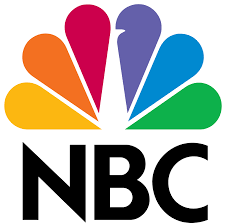 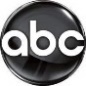 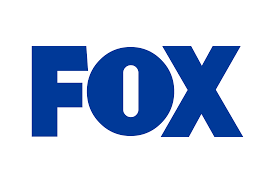 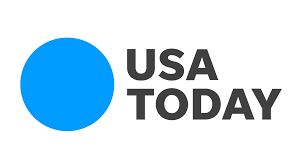 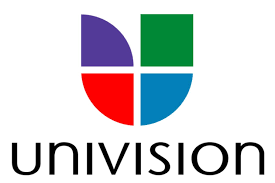 